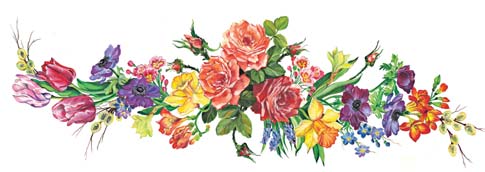                              Музыка, посвященная Христу                 Добрый день, дорогие друзья! Хочется в этот радостный день наполнить сознание лучшими, вдохновенными и гармоничными звучаниями, и лучше всего это сделать, слушая и воспринимая музыку И.С. Баха, великого реформатора в музыкальном искусстве. И.С. Бах многие и лучшие (по количеству вложенного в них сердечного огня) свои произведения посвятил именно теме Христа, пытаясь всесторонее выразить свои ощущения от восприятия этого Высокого Облика именно в музыкальном переложении. Чтобы совершить такой жизненный и творческий подвиг, надо гореть неугасимой и самозабвенной любовью к Сыну Божьему, великой верой в Него и самоотверженным желанием донести это до людей. Предлагаем вам обратиться к самому Источнику вдохновения великого композитора, Который направлял талант Баха и вел его по творческому пути, прикоснувшись сегодня к одному музыкальному шедевру.Итак, сегодня рождественский подарок от замечательного популяризатора и знатока музыкального искусства, Владимира Викторовича Черченко, г. Геленджик.БЕССМЕРТНЫЕ МУЗЫКАЛЬНЫЕ ПРОИЗВЕДЕНИЯДЛЯ ВОЗРОЖДЕНИЯ ДУХА ЧЕЛОВЕЧЕСТВА
С РОЖДЕСТВОМ ХРИСТОВЫМ!!!!



И.С.БАХ. РОЖДЕСТВЕНСКАЯ ОРАТОРИЯ

«Рождественская оратория» И.С.Баха — один из шедевров мировой
музыкальной культуры

Собственно Рождеству Христову, празднуемому трехдневно, посвящены
первые три части оратории, последующие же три — прилегающим ближайшим
праздникам: четвертая часть — Новому году и празднику Обрезания
Господня[1], пятая — воскресению после Нового года и заключительная
шестая, часть — празднику Богоявления (6 января).

Бах создал это произведение в 1734 году, что и было зафиксировано им
на последнем листе партитуры в дополнение к инициалам: «S.D.G
1.1734»—«Единому Богу слава. 1734»

Оратория сразу по частям исполнялась в праздник Рождества того же 1734
года и ближайшие дни следующего, кончая праздником Богоявления.
Быстрота создания оратории легко объясняется, если принять во
внимание, что из шестидесяти четырех ее номеров музыка самых крупных
семнадцати хоров, арий, дуэтов и трио заимствована Бахом из других его
сочинений, которые перечисляет А.Швейцер в монографии о Бахе. Вновь
написаны Sinfonia (№ 10), три хора (№№ 21, 26, 45), а также
речитативы, и заново гармонизированы мелодии всех хоралов, которых
четырнадцать. Таким образом, новое в сочинении представляется не столь
объемным и потому могло быть выполнено в короткий срок, границы
которого, к сожалению, установить не удается, — видимо, они
укладываются в пределы 1734 года, может быть, даже — в его последние
месяцы.

Это было время большого творческого подъема: в 1733 году Бах создал
Kyrie и Gloria мессы h-moll, светские кантаты «Геркулес на распутье»,
«Музыкальная драма в честь королевы» (BWV 213, 214), которые стали
источником ряда номеров оратории. Эта творческая волна принесла и
«Рождественскую ораторию». Заимствование музыки из предшествующих
сочинений является у Баха очень распространенным приемом и ставит
«Рождественскую ораторию» в один ряд с той же мессой h-moll, в которую
введено шесть сочинений прошлых лет с изменением, конечно, текстов.


«Рождественская оратория» — это величественное творение во славу
Младенца — Иисуса, обладающее собственной художественной концепцией и
строгой музыкальной формой, аналогии которой не найдем ни в одной из
кантат, будь то духовная или светская. Эта самостоятельность никак не
может быть объяснена тем, что Бах заботился об использовании лучших
номеров из ранее созданных «Геркулеса на распутье» (BWV 213) и
«Музыкальной драмы в честь королевы»: «Гремите, литавры, звучите
трубы» (BWV 214), как считал А.Швейцер[8]. Они введены в ораторию лишь
для ускорения работы над грандиозным художественным замыслом,
носившимся в воображении композитора, создать произведение для
последования разнообразных христианских праздников одного за другим,
приходящихся на протяжении всего тринадцати дней и соединяющих Старый
год с Новым: Рождество Христово (25 декабря), Новый год (1 января),
ближайшее Воскресение и, наконец, Богоявление

Это не чин молитвенного богослужения, но эпическое повествование
широкого размаха, включающее, однако, обширную систему хоралов,
вплетаемых в единый поток развития. Все протекает в неторопливых тонах
и существенно отличается от кантат. Скорее здесь можно видеть сходство
со «Страстями», так как персонифицируются евангелисты Лука и Матфей,
ведущие рассказ о событиях рождественской ночи и ближайших дней,
образы ангелов, пастухов, волхвов, царя Ирода, которые получают
отдельные реплики и большие номера (хоры № 21, 26, 45). Сюда же
вводятся и лирические эпизоды (арии, два дуэта и одно трио) для
выражения чувств обобщающего характера, что было и в «Страстях», таким
образом, близость к ним углубляется. Рассказ евангелистов переходит
иногда в сцену действия народа и личное выражение благоговения,
раздумья, восхищения.

J.S. Bach Christmas Oratorio BWV 248, René Jacobs
https://www.youtube.com/watch?v=0IzoAE0xcHo

И.С.БАХ. РОЖДЕСТВЕНСКАЯ ОРАТОРИЯ
Bach: Weihnachts oratorium, cantatas I - III | John Eliot Gardiner
https://www.youtube.com/watch?v=9T4qqOpdoHc

И.С.БАХ. РОЖДЕСТВЕНСКАЯ ОРАТОРИЯ
Bach - Christmas Oratorio [1-3] Harnoncourt
https://www.youtube.com/watch?v=98UjjwzJBFE

Bach - Christmas Oratorio [4-6] Harnoncourt
https://www.youtube.com/watch?v=5SHDTNy_rUM&list=RD5SHDTNy_rUM#t=33

https://www.youtube.com/watch?v=VVeluHdzcBY
Bach - Christmas Oratorio, BWV 248

И.С.БАХ. РОЖДЕСТВЕНСКАЯ ОРАТОРИЯ, Mp3
http://muzofon.com/search/%D0%91%D0%B0%D1%85%20%D0%A0%D0%BE%D0%B6%D0%B4%D0%B5%D1%81%D1%82%D0%B2%D0%B5%D0%BD%D1%81%D0%BA%D0%B0%D1%8F%20%D0%BE%D1%80%D0%B0%D1%82%D0%BE%D1%80%D0%B8%D1%8F

И.С.БАХ. РОЖДЕСТВЕНСКАЯ ОРАТОРИЯ, Mp3
https://musik.kz/search/%D0%91%D0%B0%D1%85+-+%D0%A0%D0%BE%D0%B6%D0%B4%D0%B5%D1%81%D1%82%D0%B2%D0%B5%D0%BD%D1%81%D0%BA%D0%B0%D1%8F+%D0%BE%D1%80%D0%B0%D1%82%D0%BE%D1%80%D0%B8%D1%8F

И.С.БАХ. РОЖДЕСТВЕНСКАЯ ОРАТОРИЯ, Mp3
http://5mp3.org/music/%C8.%20%D1.%20%C1%E0%F5%20%20%D0%EE%E6%E4%E5%F1%F2%E2%E5%ED%F1%EA%E0%FF%20%EE%F0%E0%F2%EE%F0%E8%FF

  И.С. Бах - Рождественская оратория / J.S. Bach - Christmas Oratorio
(Weihnachtsoratorium) (2000) DVDRip Оркестр – English Baroque Soloists
Хор – Monteverdi Choir
Дирижёр – сэр Джон Элиот Гардинер (Sir John Eliot Gardiner)
Запись с концерта в Хердеркирхе в Веймаре (Германия). ВИДЕО
http://zhmak.info/1151747263-is-bah-rozhdestvenskaya-oratoriya-js-bach-christmas-oratorio-weihnachtsoratorium-2000-dvdrip.html

Bach - Christmas Oratorio, BWV 248, 2 ч.34 мин.
https://www.youtube.com/watch?v=VVeluHdzcBY

Рождественская оратория Баха на яндекс-видео:

https://yandex.ru/video/search?text=%D1%80%D0%BE%D0%B6%D0%B4%D0%B5%D1%81%D1%82%D0%B2%D0%B5%D0%BD%D1%81%D0%BA%D0%B0%D1%8F%20%D0%BE%D1%80%D0%B0%D1%82%D0%BE%D1%80%D0%B8%D1%8F%20%D0%91%D0%B0%D1%85%D0%B0%20%D0%BD%D0%B0%20%D1%8F%D0%BD%D0%B4%D0%B5%D0%BA%D1%81-%D0%B2%D0%B8%D0%B4%D0%B5%D0%BE&path=wizard&parent-reqid=1452102168451712-6459019294882512431181592-man1-3843

Видео, клипы, ролики смотреть онлайн Бах, Рождественская Оратория
http://ololo.fm/artist/videos/%D0%91%D0%B0%D1%85%2C+%D0%A0%D0%BE%D0%B6%D0%B4%D0%B5%D1%81%D1%82%D0%B2%D0%B5%D0%BD%D1%81%D0%BA%D0%B0%D1%8F+%D0%9E%D1%80%D0%B0%D1%82%D0%BE%D1%80%D0%B8%D1%8F

Культура. «Рождественская оратория» Иоганна Себастьяна Баха
http://wikibit.me/video/S9YEQ5s1ewc

    РОЖДЕСТВЕНСКИЕ ПОСВЯЩЕНИЯ ВЕЛИКОМУ БАХУ:

                                              Бах и Бог

  Владимир Черченко

Создатель Баха удостоил
Своей Божественной Любовью.
И Себастьян свой дух настроил
На высший лад, пожертвовав собою.

Всего себя Создателю вручив
Во всех своих божественных созданьях,
Великий Бах Ключ Бога получил –
Гармонию Вселенной, Мирозданья

Творенья гармоничные его
Содержат знаки любящего Бога –
Направив Луч спасенья на него,
Бог сделал Баха музыку предельно строгой.

С тех пор Божественным Ключом
Откроется любое из творений Баха.
Ведь он работал под Всевышнего Лучом,
Не ведая пред Богом ни смущения, ни страха.

==

                           От Баха до Бога всего только шаг

Владимир Черченко

От Баха до Бога – всего только шаг:
Гармонией строгой себя окружать,
В себя углубляться и чувствами ввысь,
Чтоб духом подняться, за Небо держись!

Нас Бах не обманет, но ввысь поведёт,
Небесная манна нас в музыке ждёт!
Мир Бога, Всевышнего – Баха причал,
В тебе самый высший земной идеал!

Бах к Богу приблизил, Христа в нас открыл,
Он с Небом нас сблизил, нам жизнь подарил –
Всей жизни величье, её торжество
Бах выразил лично, чтоб славить Его!

От Баха до Бога – всего только шаг:
Гармонией строгой себя окружать,
В себя углубляться и чувствами ввысь,
Чтоб духом подняться, за Небо держись!-- 
Алексей Селищев